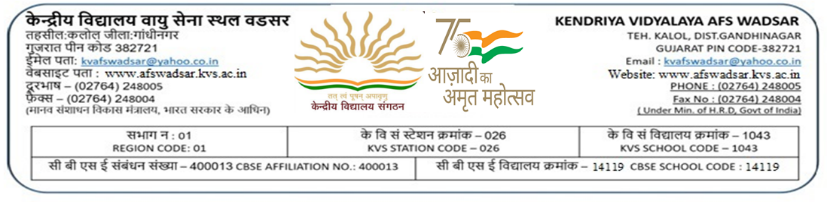                        फर्म पंजीकरण हेतु आवेदन पत्र /Form for Firm Registrationप्रत्येक सेवा/वस्तु के लिए पथक आवेदन किया जाना चाहिए (Separate Application is to be filled-up for each category)सेवा प्रदान करने के  नियम / Conditions for Supplying ServicesThe Firm/Supplier should be in profession for at least one year (copy of proof must be enclosed).The Firm/Supplier should have registration with state & Local Authorities for undertaking the profession ( Copies of proof to be enclosed)Kindly attach copy of Pan, GIST Registration No and Income Tax returns.APPLICATION FOR FIRM/SUPPLIER/ SERVICE PROVIDERPART – 1 GENERAL INFORMATIONNOTE: Without PAN and GIST number, no firm will be registered. The Vidyalaya reserves the right to cancel the name of the supplier/firm/service provider from its approved lists at its absolute discretion without assigning any reason.DECLARATIONI Mr./Ms. 	Proprietor of M/s	do hereby undertake that the above furnished information is correct to the best of my knowledge and belief. In case of any information/ Supporting document furnished by me found to be incorrect / false, the offer of my contract will be cancelled automatically and action may be taken as per KVS rule. I assure you to provide the best service to the Vidyalaya.SEAL OF FIRM/COMPANYSignature with Date,Name and Designation of Authorized Representative ofthe FirmTERMS AND CONDITIONS:Application submitted by the firm(s) in the prescribed "Application Form" for each group only will be accepted.All pages of "Application Form" shall be signed by the authorised representative of the Firm.K.V. AFS Wadsar reserves the right to reject any application.Preference will be given to those firms who are on the approved list of Govt. Dept. And Public sector Undertakings or ISO Certificate holders or dealers authorised by manufacturers.Intimation with regard to registration of the firm as "Approved Supplier" or otherwise will be communicated to each firm.The registration as "Approved Supplier" will be kept valid for a period of 01 year. However, it will be reviewed, once in a year, eliminating firms which may have gone out of business or whose performance has been found to be unsatisfactory.Prescribed "Application Form" may be obtained from https://kvafswadsar.in and Vidyalaya office as well.In case of Accredited Agents and Authorised Dealers/Stockiest, satisfactory evidence from their Manufacturers shall be submitted along with the completed application form.If Kendriya Vidyalaya, AFS Wadsar registers any Firm as approved Supplier he has to supply the material at Kendriya Vidyalaya, AFS Wadsar . He has to accept the Kendriya Vidyalaya, , AFS Wadsar  payment terms i.e. Payment shall be made by Electronic Pay System within 30 days from the date of supply of the material in good condition.Firms/Manufacturers/Authorised dealers are requested to submit their e-mail address, in order to start e-procurement.Any change in address, phone number, Fax no. And Email Id shall be informed to Kendriya Vidyalaya, , AFS Wadsar immediately, so as to have proper communication with these Firms/Manufacturers.The documents that are to be submitted at the time of registrationRegistration of firmPAN, GIST, EPF, ESIS number copy(iii)	Income tax returns 2018-19,2019-2020, 2020-21,PRINCIPALTick the areas in which the firm wishes to provide the service*Printing of Question paper	Printing of Answer books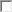 Supply of printed envelopes	printing of Flex/bannerAMC of Photocopiers/Riso machine	 AMC of intercom machine AMC of Water cooler/water purifier UV plant	AMC of ComputersProviding of manpower (Clerks, Typist, Peon) etc.	Providing housekeeping services Providing sanitation services		providing security servicesProviding Bus Services	Scrap / disposal of ScrapProviding Tent Services	digital display screen /DTH servicesWelding service	Carpenter servicesProviding new furniture	providing steel almirahas /wooden almirahasFurniture/lock repair services	providing fridge/air cooler repair / servicesProviding white washing services	civil repairElectrical repair	Telephone repair servicesManpower consultancy services	providing Computer /ICT/printer etc. items supply, servicesInternet and mobile related services	Supply of electrical itemsPrinting of Diaries and School Magazine	Supply of Musical InstrumentSupply of Sports items	 Installation, repair, AMC of CCTV’s Air conditioner – Supply, rental, repair, AMC etc	providing photography /videographyProviding Rubber stamps, name plates, numbering machine	Supply of plumbing sanitary items Supply of A-4 size paper, supply of Photocopy machine with operatorProviding Catering Services	Providing Paints and other materials. Supply of laboratories materials and equipment’s.	 Supply Gardening materials.Supply of Library Books	Supply of office Stationary & General ItemsS.No.Information soughtInformation to be Provided1Name of the Firms ( in Block Letters)2Date of Establishment/Incorporation3 aEMAIL ID (Mandatory)3 bCorrespondence address and Telephone No.4Address of Head Office ( if Separate and Telephone No.5Status Proprietary/Partnership/Private Limited Company/ Public Limited Company6Names of the Partners/Directors7Name of Chief Executive with his present address and Telephone Nos.8Name of Representative(s) with Designation who would be calling on us and attending to our jobs.09Is the Firm registered Under any Act “? If so, stateLicence No. ,PAN No.,TIN No.GIST No.ESIS No. if anyEPF Registration No. if any.(enclosed copy of each one)10State the latest Income Tax Assessed year and the amount of Tax assessed (Copies oflast 3 years. IT Returns Balance Sheets & Revenue, A/c to be enclosed).11Turnover for last three financial yearsF.Y 2019-20:-F.Y 2020-21:-F.Y 2021-22:-12Are you agreeable to make deliveries to Kendriya Vidyalaya, AFS Wadsar, when sodirected?13Are you agreeable to abide strictly by the Terms and Conditions of the Tenders and contracts?14If your firm is registered with any KV/KVS, RO/ KVS, HQ or any other State/ Central Govt. offices. Please give name and address.15Name, Addresses and Telephone Nos. of some of your most valued clients (Separate List may be attached).16Mention any other specialties of your Establishment.